 é   é   é   é   é   é   é   é        é   é   é   é   é   é   é   é    é    é    é    é    é    é    é             é    é    é    é     é    é    é       é     .     .     .     .     .     .           é    .     .     .     .     .    .  l' école  .                                    l' école .                          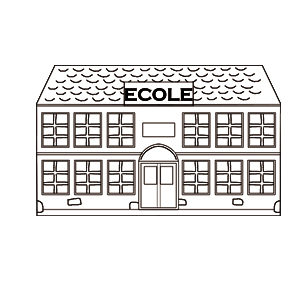 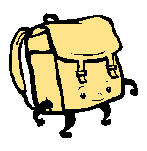 